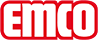 emco Bauemco MARSCHALL Original mit Ripseinlage 522 TLS SRTyp522 TLS SRBelastungextremTrägerprofilaus verwindungssteifem Aluminium mit unterseitiger Trittschalldämmung. Die Profile sind im Bereich des taktilen Leitsystems in zwei Höhen im Wechsel angelegt.ca. Höhe (mm)22Trittflächeeingelassene, widerstandsfähige, witterungsbeständige Grobfaserripsstreifen (Markenfaser) für noch besseren Schmutzabrieb.Standard Profilabstand ca. (mm)3 , Abstandhalter aus GummiFarbenAnthrazit Nr. 200Hellgrau Nr. 220Verbindungmit GewindestangeGarantie4 Jahre GarantiePolmaterial100 % PP (Polypropylen)Farbechtheit gegen Licht ISO 105 BO2gut 6Farbechtheit gegen Reiben ISO 105 X12gut 4Farbechtheit gegen Wasser ISO 105 E01gut 5AbmessungenMattenbreite:.........................mm (Stablänge)Mattentiefe:.........................mm (Gehrichtung)Kontaktemco Bautechnik GmbH · Breslauer Straße 34 - 38 · 49808 Lingen (Ems) Telefon: 0591/9140-500 · Telefax: 0591/9140-852 e-mail: bau@emco.de · www.emco-bau.com